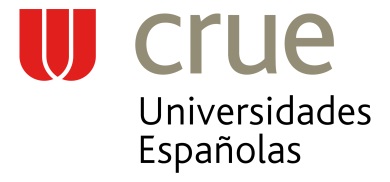 PROGRAMA SICUE. SISTEMA DE INTERCAMBIO ENTRE CENTROS UNIVERSITARIOS ESPAÑOLESIMPRESO C - ACUERDO ACADÉMICO	CURSO 2019/2020Programa de estudios * Fb (Formación básica);   O (Obligatoria);   Op (Optativa). 	Utilizar más copias de esta hoja si es necesario. Impresos por triplicado: Universidad de origen / Universidad de destino / Interesado (Dorso) IMPRESO C - ACUERDO ACADÉMICOCambios de Programa de Estudios (configuración definitiva)Sólo serán válidos los cambios de programa de estudios autorizados, realizados a instancia del estudiante, con el VºBº de los respectivos Decanos/Directores y Coordinadores.* Fb (Formación básica);   O (Obligatoria);   Op (Optativa). 	Utilizar más copias de esta hoja si es necesario. ANEXO. REDUCCIÓN O AMPLIACIÓN DE ESTANCIA DE INTERCAMBIOREDUCCIÓN DE ESTANCIA DE CURSO COMPLETO A MEDIO CURSOAMPLIACIÓN DE ESTANCIA DE MEDIO CURSO A CURSO COMPLETOApellidos y nombre del estudiante: Apellidos y nombre del estudiante: Apellidos y nombre del estudiante: Apellidos y nombre del estudiante: Apellidos y nombre del estudiante: D.N.I.: e-mail:   @correo.ugr.ese-mail:   @correo.ugr.ese-mail:   @correo.ugr.ese-mail:   @correo.ugr.esUniversidad de origen:  UNIVERSIDAD DE GRANADAUniversidad de origen:  UNIVERSIDAD DE GRANADAUniversidad de origen:  UNIVERSIDAD DE GRANADACentro:  Centro:  Universidad de destino:  Universidad de destino:  Universidad de destino:  Centro:  Centro:  Titulación de origen/destino:                                                                      /                                                                            Titulación de origen/destino:                                                                      /                                                                            Titulación de origen/destino:                                                                      /                                                                            Titulación de origen/destino:                                                                      /                                                                            Titulación de origen/destino:                                                                      /                                                                            Duración de la estancia (meses) :    Duración de la estancia (meses) :    Fecha de inicio:          /       /  Fecha de inicio:          /       /  Fecha de fin:          /       /  UNIVERSIDAD DE ORIGENUNIVERSIDAD DE ORIGENUNIVERSIDAD DE ORIGENUNIVERSIDAD DE ORIGENUNIVERSIDAD DE ORIGENUNIVERSIDAD DE DESTINOUNIVERSIDAD DE DESTINOUNIVERSIDAD DE DESTINOUNIVERSIDAD DE DESTINOUNIVERSIDAD DE DESTINOCódigo de origenDenominación asignaturaTipo *Nº de créditosPeriodo de estudioCódigo de destinoDenominación asignaturaTipo *Nº de créditosPeríodo de estudioFirma del Estudiante:Fecha: CENTRO DE ORIGEN	Se aprueba el programa de estudios propuesto.CENTRO DE ORIGEN	Se aprueba el programa de estudios propuesto.El/la Coordinador/a:El/la Decano/a o Director/a:Fdo.:  Fdo.:  Fecha:                 /       /Fecha:                 /       /CENTRO DE DESTINO	Se aprueba el programa de estudios propuesto.CENTRO DE DESTINO	Se aprueba el programa de estudios propuesto.El/la Coordinador/a:El/la Decano/a o Director/a:Fdo.:  Fdo.:  Fecha:                 /       /Fecha:                 /       /Apellidos y Nombre del Estudiante: D.N.I.: Universidad de Origen:   UNIVERSIDAD DE GRANADAUniversidad de Origen:   UNIVERSIDAD DE GRANADAUNIVERSIDAD DE ORIGENUNIVERSIDAD DE ORIGENUNIVERSIDAD DE ORIGENUNIVERSIDAD DE ORIGENUNIVERSIDAD DE ORIGENUNIVERSIDAD DE DESTINOUNIVERSIDAD DE DESTINOUNIVERSIDAD DE DESTINOUNIVERSIDAD DE DESTINOUNIVERSIDAD DE DESTINOCódigo deorigenDenominación Asignaturaen Universidad de origenTipo*Nº de créditosPeríodo de estudioCódigo de destinoDenominación Asignaturaen Universidad de destinoTipo*Nº de créditosPeríodo de estudioFirma del Estudiante:Fecha:CENTRO DE ORIGEN	Se aprueba el programa de estudios propuesto.CENTRO DE ORIGEN	Se aprueba el programa de estudios propuesto.El/la Coordinador/a:El/la Decano/a o Director/a:Fdo.:  Fdo.:  Fecha:                 /       /Fecha:                 /       /CENTRO DE DESTINO	Se aprueba el programa de estudios propuesto.CENTRO DE DESTINO	Se aprueba el programa de estudios propuesto.El/la Coordinador/a:El/la Decano/a o Director/a:Fdo.:   Fdo.:   Fecha:                 /       /Fecha:                 /       /Apellidos y Nombre del Estudiante: D.N.I.: Universidad de Origen:   UNIVERSIDAD DE GRANADAUniversidad de Origen:   UNIVERSIDAD DE GRANADAFecha de inicio de la estancia:    /   /201…Fecha de fin de la estancia:      /   /201…Fecha de aprobación:      /     /201…Firma del estudianteFirma y sello del coordinador/a universidad origenFirma y sello del coordinador/a universidad de destinoFecha de inicio de la estancia:    /   /201…Fecha de fin de la estancia:      /   /201…Fecha de aprobación:      /     /201…Firma del estudianteFirma y sello del coordinador/a universidad origenFirma y sello del coordinador/a universidad de destino